bildung-tirol.gv.at
Heiliggeiststraße 7
6020 Innsbruck
office@bildung-tirol.gv.at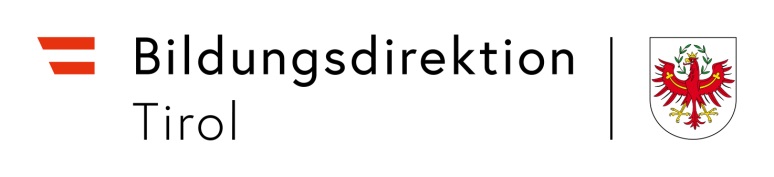 Von der Schule zu bearbeiten.Betrifft: Bericht zum Antrag auf Aufhebung des sonderpädagogischen Förderbedarfs fürDaten zum Feststellungsbescheid:Beurteilungen:Anmerkung: Falls verbale Beurteilungsform – diese beilegen.Ein Beratungsgespräch mit einer Mitarbeiterin / einem Mitarbeiter des Fachbereiches Inklusion, Diversität und Sonderpädagogik hat stattgefunden:Bisherige schulische Unterstützungs- und Fördermaßnahmen: Anmerkung: Falls Platz nicht ausreichend, Blatt beilegen.Pädagogische Berichte Lehrpersonen (verbindlich):Anmerkung: Falls ein muttersprachlicher Zusatzunterricht besucht wird, auch ein Bericht dieser Lehrperson.Zu diesem Verfahren wurden folgende weitere Beratungsgespräche durchgeführt: Anmerkungen: Verzeichnis der Anlagen:SchuleEingangsstempel der BildungsdirektionStraße:Eingangsstempel der BildungsdirektionPLZ, Ort:Eingangsstempel der BildungsdirektionTelefon:Eingangsstempel der BildungsdirektionE-Mail:Eingangsstempel der BildungsdirektionSchüler/in:Geburtsdatum:männlichweiblichBehörde:Datum:Geschäftszahl:Schullaufbahn:Schullaufbahn:Schullaufbahn:Beginn der Schulpflicht:  SeptemberBeginn der Schulpflicht:  SeptemberBeginn der Schulpflicht:  SeptemberBeginn der Schulpflicht:  SeptemberJahr:Jahr:Jahr:Schuljahr:Schule:Stufe/Klasse:KlassenlehrerIn/Klassenvorstand:Schuljahr:Schule:Stufe/Klasse:KlassenlehrerIn/Klassenvorstand:Datum :DMSUEBUGWGSPHCHGZBEMEBSWEDatum/Ort:Name der Mitarbeiterin / des Mitarbeiters:Art:Entwicklungen:Datum:Name:Schule:Datum/Ort:Anwesende:Ort:Ort:Datum:Schulleitung:Titel:Seitenzahl:Titel:Seitenzahl: